ВСЕРОССИЙСКАЯ ОЛИМПИАДА ШКОЛЬНИКОВ
ПО ТЕХНОЛОГИИ 2018-2019 уч. г.ШКОЛЬНЫЙ ЭТАП6 классНоминация «Культура дома и декоративно-прикладное творчество»Теоретический тур
Ответы и критерии оценивания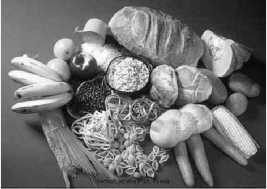 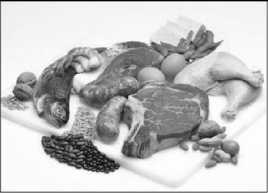 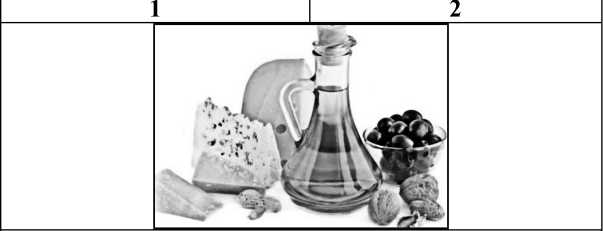 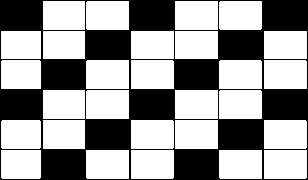 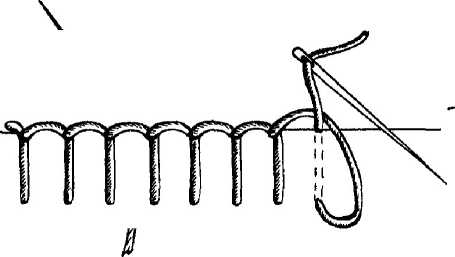 10. Творческое задание.Выберите фартук из предложенных по назначению:а)	для домашней кухни;б)	для русского народного костюма;в)	для слесарно-столярных работ.Для выбранного фартука выполните следующие задания.Выполните эскиз модели.Перечислите материалы, которые необходимы для его изготовления.Какие инструменты и оборудование потребуются?Опишите технологическую последовательность изготовления изделия.Предложите способы декорирования изделия.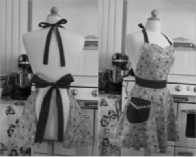 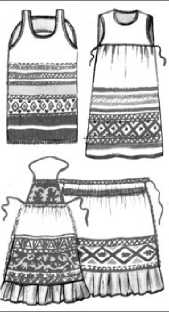 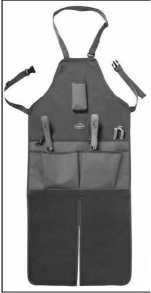 Баллы/КомментарииПринимать любой рисунок, соответствующий описанию модели (2 балла).Необходимо проверить соответствие выбранных материалов предложенному рисунку и назначению (2 балла).Засчитывать, если перечислено более половины инструментов (2 балла).Принимать ответ, включающий только п п. 5, 6, 11, 12 и более полный (3 балла).Проверить, приведены ли необходимые элементы декора в п. 10.1 и п. 10.2, не противоречат ли они назначению (2 балла).Максимальное количество баллов за работу - 20.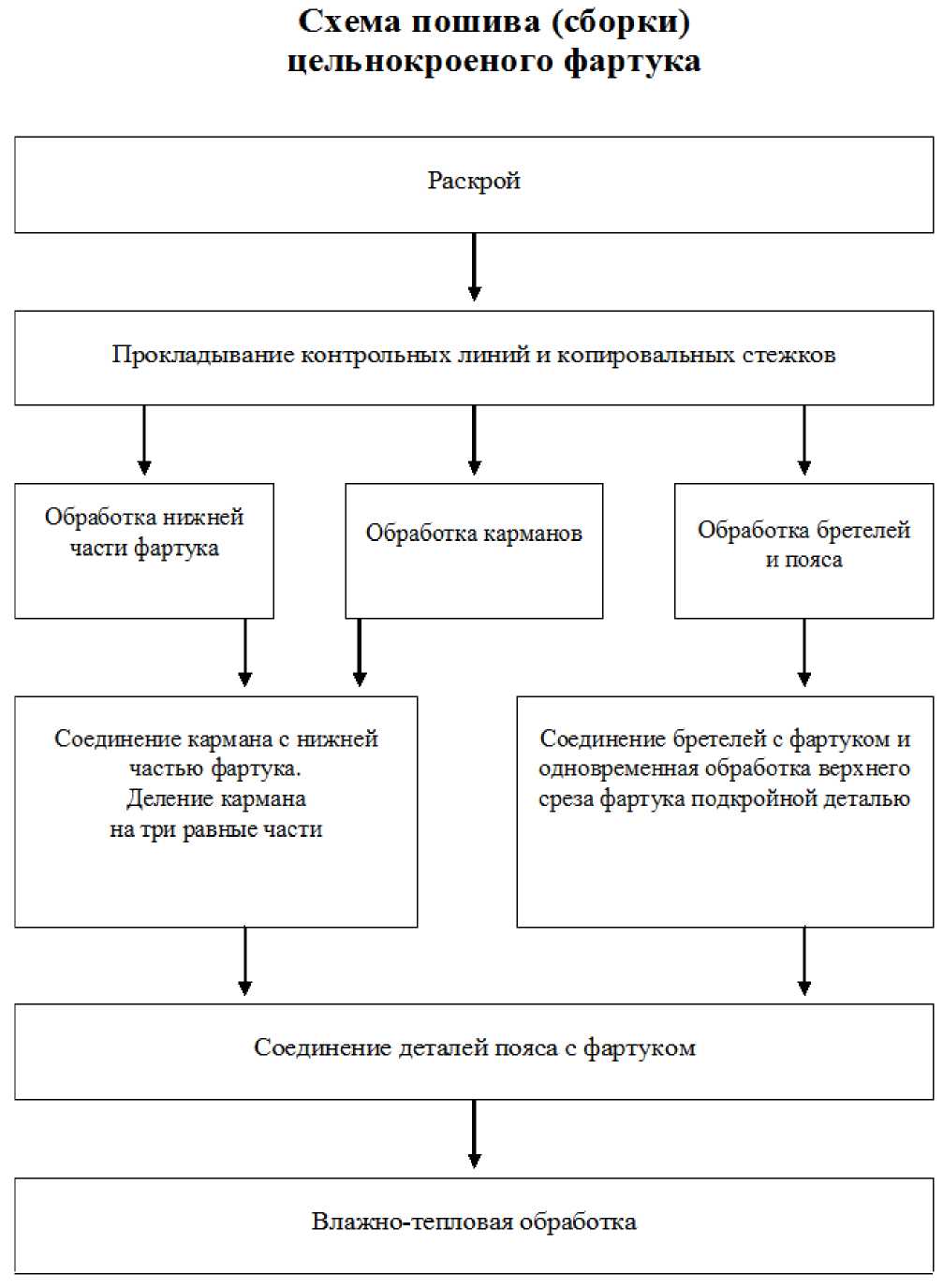 